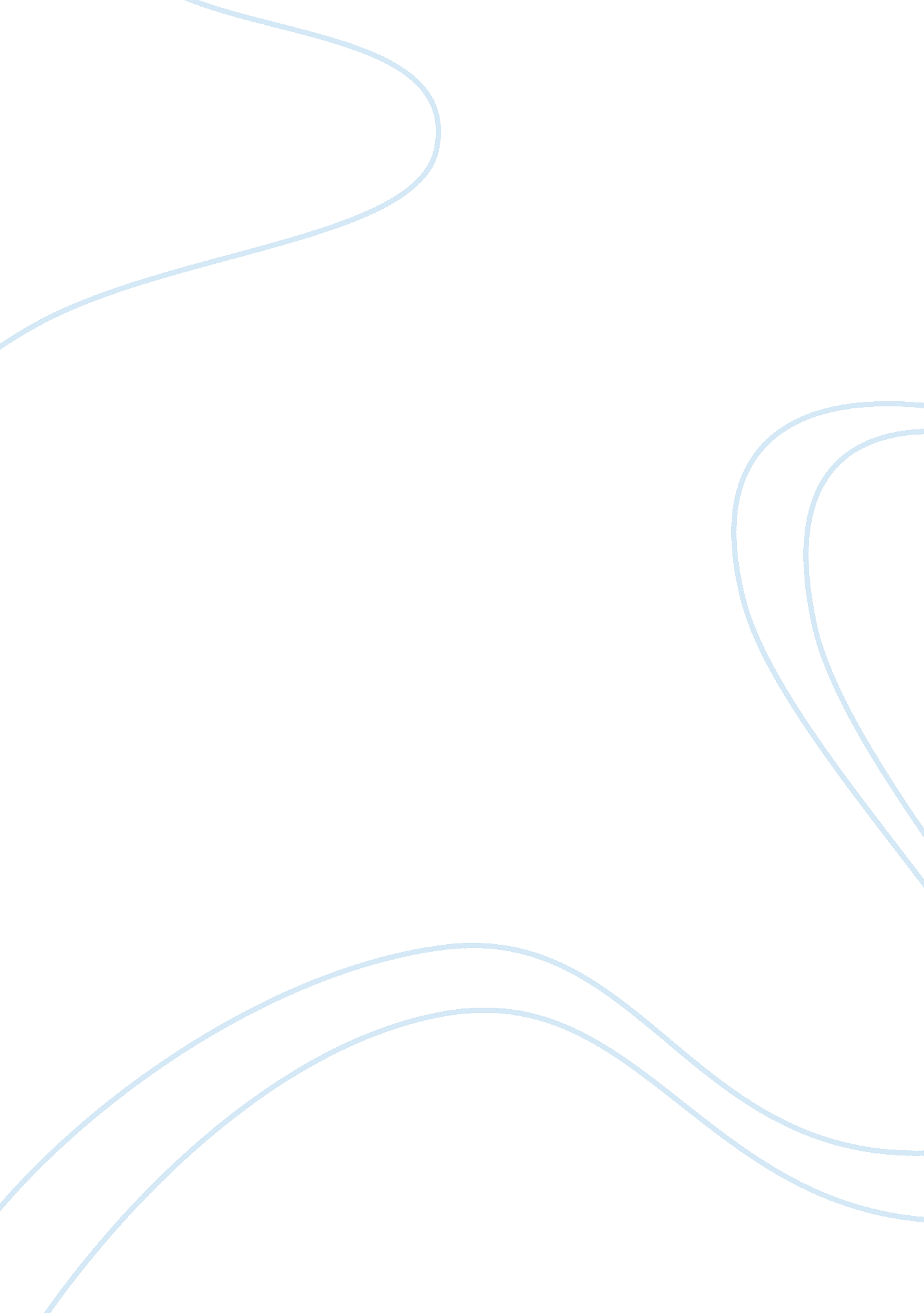 Huckleberry finn by mark twainLiterature, American Literature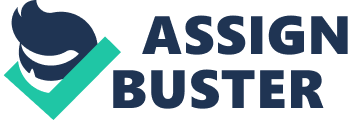 A theme that is very present in the book Huckleberry Finn by Mark Twain is lies and false appearances. Huck the main character need to find out what is happening on shore, I done it. She loved me all over with her little shinny eyes Sarah Williams”’ (55). Huck needs to find information about himself and if people are still looking for Jim. His only option to ho find out without any one recognizing him is dressing up as a girl. But through all these lies Huck doesn’t know who he is anymore. Jim and Huck mean two con artist that trick them The king got out an old ratty deck of cards(128). The king came out of no where they have no idea that this man is not who he says he is. He is trying to use Jim and Hucks kindness to his own self enjoyment. This really does hurt Huck and Jim in the long run not knowing who these mans real identities are. The book has many of these lies to keep readers on edge and to make the characters think a question everything in the joinery of freedom. In the book Huckleberry Finn by Mark Twain a theme that is constantly seen due to the time period is Slavery and Racism. The time period is in south United States which is a very place of slavery and a whole lot of it. Huck wants to get Jims family back to him, would buy his wife, which was owned on a farm close to where Miss Watson and then they would both work to buy the two children (92). The fact that he has to buy his children back and steal his wife shows how the times are. He was going to be sent away from his family so he ran away to make sure he can stay. He had to sacrifice so much. Huck has to help miss lead hunters for some other run away slaves, Well, there??? s five niggers run off tonight up yonder, above the head of the bend. Is your man white or black?(93). The language that is used was okay to say during the time because it was a common word. But now in our society it is offensive due to what the meaning of the word has towards black people of America. This book teaches lessons about everything. 